  Mongólia - 2020 Ulaanbaatar - Dalanzadgad - Ongiin Gol - Karakorum - Khustai – Beijing8 dias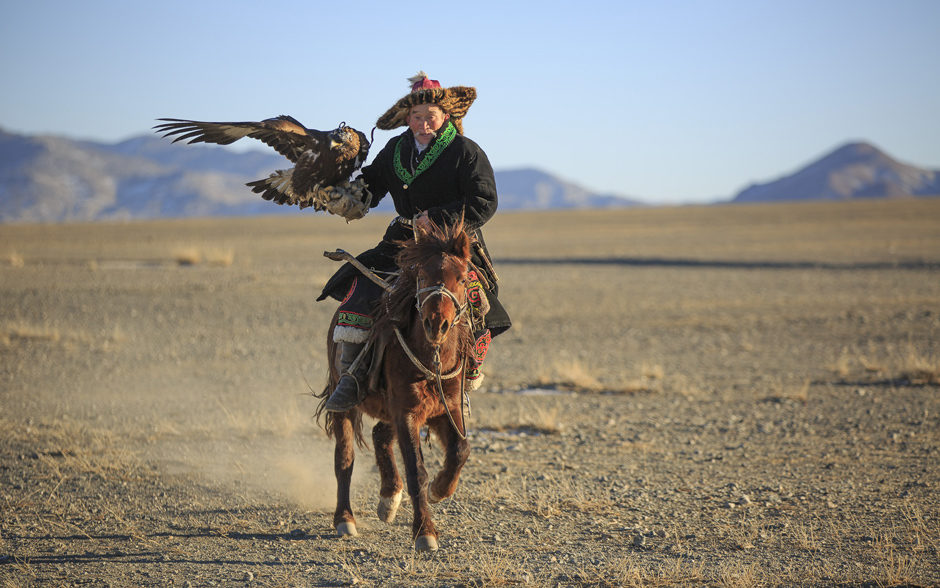 1º dia - Beijing - UlaanbaatarPela manhã, traslado privativo ao aeroporto para embarque com destino a Ulaanbaatar. Chegada, recepção e traslado ao hotel. À tarde, passeio pela cidade e visita ao Museu Mongol de História Natural. Hospedagem por 1 noite, com todas as refeições. 2º dia – Ulaanbaatar - Dalanzadgad - Three Camel LodgeApós o café da manhã, traslado privativo ao aeroporto para embarque com destino a Dalanzadgad. Chegada e traslado, de aproximadamente 4h30, ao Three Camel Lodge. Durante o percurso, visita a “Eagle Valley” - as Montanhas Altai e o Museu de História Natural. Hospedagem por 1 noite, com todas as refeições.3º dia - Three Camel Lodge - Ongiin GolPela manhã, traslado privativo a Ongiin Gol, um dos maiores monastérios da Mongólia. Durante o percurso de aproximadamente 3 a 4 horas de duração, paradas para visitar Bayanzag, “Flaming Cliff”. Durante a travessia do deserto em direção às ruinas de Ongiin Monastery, será possível avistar pastores nômades. Hospedagem por 1 noite, com todas as refeições.4° dia - Ongiin Gol - KarakorumPela manhã, saída em veiculo privativo com destino a capital da Mongólia, Karakorum. Durante o percurso, passeio pelas ruinas do Monastério de Erdenezuu com seus mais de 60 templos usados para o culto por mais de 10 mil monges. Hospedagem por 1 noite com todas as refeições.5º dia - Karakorum - Khustai Após o café da manhã, saída em veículo privativo com destino a Khustai. Durante o percurso de 5 a 6 horas, pode-se observar cavalos selvagens, sepulturas turcas, alces e lobos. Chegada ao Parque Nacional de Khustai. Hospedagem por 1 noite, com todas as refeições.6º dia - Khustai - Ulaanbaatar Após café da manhã, retorno para a capital Ulaanbaatar. Passeio pelo museu de história nacional. Hospedagem por 1 noite, com café da manhã.7º dia - Ulaanbaatar - BeijingApós o café da manhã, traslado privativo ao aeroporto para embarque com destino a Beijing. Chegada e traslado privativo ao hotel. Hospedagem por 1 noite, com café da manhã.8º dia - Beijing Após café da manhã, traslado privativo ao aeroporto.Preço do roteiro terrestre, por pessoa, em US$Valores informativos sujeitos a disponibilidade e alteração de valores até a confirmação. Preços finais somente serão confirmados na efetivação da reserva. Não são válidos para períodos de feiras, feriados, Natal e Reveillon, estando  sujeitos a políticas e condições diferenciadas.Observação:Os hotéis mencionados acima incluem taxas locaisO critério internacional de horários de entrada e saída dos hotéis, normalmente é:Check-in: 15h00				Check-out: 11h00O roteiro inclui:Passagem aérea no trecho interno Ulaanbaatar/Dalanzadgad2 noites em Ulaanbaatar1 noite em Dalanzadgad1 noite em Ongiin Gol1 noite em Karakorum1 noite em Khustai1 noite em BeijingCafé da manhã diárioAlmoços e jantares, conforme descrito no roteiroTraslados e passeios privativos, conforme o roteiro acimaO roteiro não inclui:Early check-in e late check-out nos hotéisPassagem aérea no trecho internacional com saída do BrasilDespesas com documentos e vistosDespesas de caráter pessoal, gorjetas, telefonemas, etc.Qualquer item que não esteja mencionado no programaDocumentação necessária para brasileiros:Passaporte: com validade mínima de 6 meses da data de embarque com 2 páginas em brancoVisto: é necessário visto para a Mongólia Vacina: é necessário Certificado Internacional de Vacina contra febre amarela (11 dias antes do embarque)Valores em dólares americanos por pessoa, sujeitos à disponibilidade e alteração sem aviso prévio.07/01/2020CIDADEHOTELCATEGORIATIPO DE ACOMODAÇÃONOITESUlaanbaatarKempinski Khan PalaceLuxoDeluxe2DalanzadgadThree Camel LodgePrimeiraDeluxe Ger1Ongiin GolOngiin Nuuts Ger CampPrimeiraDeluxe Ger1KarakorumDream Land Geer CampPrimeiraDeluxe Ger1KhustaiKhustai Ger CampPrimeiraBest Ger1BeijingLangham PlaceLuxoSweet Place1ValidadeAté dez 2020Apto Duploa partir de US$ 7.390